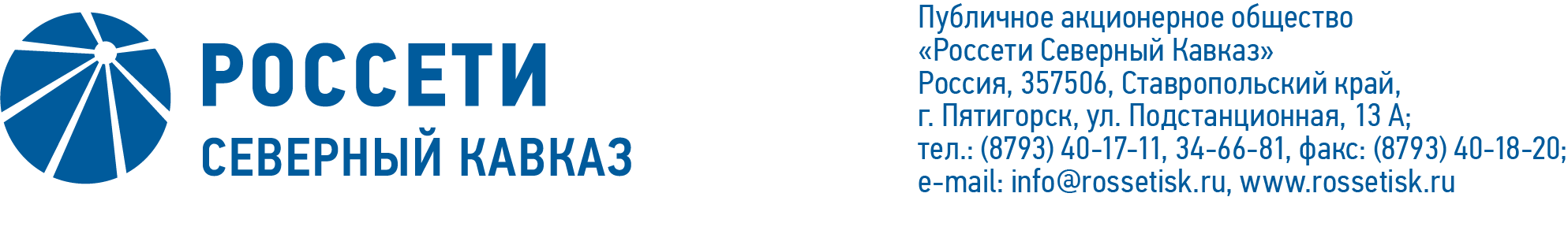 ПРОТОКОЛ № 546заседания Совета директоров ПАО «Россети Северный Кавказ»Место подведения итогов голосования: Ставропольский край, 
г. Пятигорск, ул. Подстанционная, д. 13а.Дата проведения: 28 декабря 2023 года.Форма проведения: опросным путем (заочное голосование).Дата подведения итогов голосования: 28 декабря 2023 года, 23:00.Дата составления протокола: 29 декабря 2023 года.Всего членов Совета директоров ПАО «Россети Северный Кавказ» - 11 человек.В заочном голосовании приняли участие (получены опросные листы) члены Совета директоров:Андреева Елена ВикторовнаБаранюк Наталья НиколаевнаЛевченко Роман АлексеевичЛещевская Юлия АлександровнаЛяпунов Евгений ВикторовичМакаров Владимир АлександровичМольский Алексей ВалерьевичПарамонова Наталья ВладимировнаСасин Николай ИвановичУстюгов Дмитрий ВладимировичКворум имеется.Повестка дня:О рассмотрении отчета об исполнении бизнес-плана Общества             за 1 полугодие 2023 года, включающего отчет об исполнении сметы расходов за 2 квартал 2023 года.О рассмотрении отчета об эффективном, целевом и своевременном использовании средств финансовой поддержки Плана развития ПАО «Россети Северный Кавказ» за 3 квартал 2023 года.О рассмотрении отчета о ходе реализации инвестиционных проектов ПАО «Россети Северный Кавказ» за 3 квартал 2023 года, включенных в перечень приоритетных объектов.О текущей ситуации в деятельности ПАО «Россети Северный Кавказ» по технологическому присоединению потребителей к электрическим сетям по итогам 9 месяцев 2023 года.Об утверждении перечня должностей исполнительного аппарата Общества, согласование кандидатур на которые отнесено к компетенции Совета директоров Общества.Об утверждении Плана работы Дирекции внутреннего аудита и контроля ПАО «Россети Северный Кавказ» на 2024 год.Об утверждении бюджета Дирекции внутреннего аудита и контроля ПАО «Россети Северный Кавказ» на 2024 год.Об определении вознаграждения руководителя Дирекции внутреннего аудита и контроля ПАО «Россети Северный Кавказ» (определение целевых значений функциональных КПЭ) на 2024 год.Об утверждении Политики в области устойчивого развития                         ПАО «Россети» и Политики в области изменения климата ПАО «Россети»                          в качестве внутренних документов ПАО «Россети Северный Кавказ». Об утверждении ключевых показателей эффективности и функциональных ключевых показателей эффективности руководящего состава ПАО «Россети Северный Кавказ».Итоги голосования и решения, принятые по вопросам повестки дня:Вопрос № 1. О рассмотрении отчета об исполнении бизнес-плана Общества             за 1 полугодие 2023 года, включающего отчет об исполнении сметы расходов за 2 квартал 2023 года.РЕШЕНИЕ:Принять к сведению отчет об исполнении бизнес-плана 
ПАО «Россети Северный Кавказ» за 1 полугодие 2023 года, включающий отчет 
об исполнении сметы расходов за 2 квартал 2023 года, согласно приложению              № 1 к настоящему решению Совета директоров Общества.Отметить основные отклонения параметров бизнес-плана 
ПАО «Россети Северный Кавказ» по итогам 1 полугодия 2023 года согласно приложению № 2 к настоящему решению Совета директоров Общества.Отметить неисполнение Обществом по итогам 1 полугодия 2023 года планового значения показателя «Уровень потерь электроэнергии».Отметить неисполнение Обществом по итогам 1 полугодия 2023 года планового значения показателя «Уровень оплаты за оказанные услуги по передаче электрической энергии по сетям» и «Уровень оплаты за поставленную электроэнергию на розничном рынке».Единоличному исполнительному органу ПАО «Россети Северный Кавказ» принять меры, направленные на безусловное исполнение по итогам 2023 года показателей, утвержденных в составе бизнес-плана Общества на период 2023-2027 гг.Голосовали «ЗА»: Андреева Е.В., Баранюк Н.Н., Левченко Р.А., Лещевская Ю.А., Ляпунов Е.В., Макаров В.А., Мольский А.В., Парамонова Н. В., Сасин Н.И., Устюгов Д.В.«ПРОТИВ»: нет. «ВОЗДЕРЖАЛСЯ»: нет.Решение принято.Вопрос № 2. О рассмотрении отчета об эффективном, целевом и своевременном использовании средств финансовой поддержки Плана развития ПАО «Россети Северный Кавказ» за 3 квартал 2023 года.РЕШЕНИЕ:1. Принять к сведению отчет об эффективном, целевом и своевременном использовании средств финансовой поддержки Плана развития ПАО «Россети Северный Кавказ» за 3 квартал 2023 года согласно приложению № 3                                     к настоящему решению Совета директоров Общества.2. Отметить риск неисполнения запланированных мероприятий в установленные сроки графика работ и приложения 1 «Целевое назначение использования средств поддержки» по итогам 2023 года:2.1. в сумме 580 млн рублей в рамках соглашения о контроле расходования средств финансовой поддержки Плана развития ПАО «Россети Северный Кавказ» от 11.08.2017 № 3942.2.2. в сумме 3 811,18 млн рублей в рамках соглашения о контроле расходования средств финансовой поддержки Плана развития ПАО «Россети Северный Кавказ» от 23.10.2020 № 5985. Голосовали «ЗА»: Андреева Е.В., Баранюк Н.Н., Левченко Р.А., Лещевская Ю.А., Ляпунов Е.В., Макаров В.А., Мольский А.В., Парамонова Н. В., Сасин Н.И., Устюгов Д.В.«ПРОТИВ»: нет. «ВОЗДЕРЖАЛСЯ»: нет.Решение принято.Вопрос № 3. О рассмотрении отчета о ходе реализации инвестиционных проектов ПАО «Россети Северный Кавказ» за 3 квартал 2023 года, включенных в перечень приоритетных объектов.РЕШЕНИЕ:Принять к сведению отчет о ходе реализации инвестиционных проектов Общества за 3 квартал 2023 года, включенных в перечень приоритетных объектов, в соответствии с приложением № 4 к настоящему решению Совета директоров Общества.Отметить:увеличение в отчетном периоде количества невыполненных контрольных этапов укрупненных сетевых графиков приоритетных инвестиционных проектов;неисполнение утвержденного графика выполнения проектно-изыскательских работ по объектам Программы повышения надежности электросетевого комплекса Республики Дагестан, финансируемым с использованием средств федерального бюджета.Единоличному исполнительному органу ПАО «Россети Северный Кавказ»:Принять меры и обеспечить в кратчайшие сроки устранение допущенных отставаний от укрупненных сетевых графиков приоритетных объектов.Взять на особый контроль сроки выполнения работ на приоритетных инвестиционных проектах, в том числе включенных в План развития группы «Россети Северного Кавказа» и финансируемых с использованием средств федерального бюджета Российской Федерации, и обеспечить их завершение в установленные сроки.Обеспечить в 2023 году получение положительных заключений органов государственной экспертизы по всем объектам Программы повышения надежности электросетевого комплекса Республики Дагестан, финансируемым с использованием средств федерального бюджета.Голосовали «ЗА»: Андреева Е.В., Баранюк Н.Н., Левченко Р.А., Лещевская Ю.А., Ляпунов Е.В., Макаров В.А., Мольский А.В., Парамонова Н. В., Сасин Н.И., Устюгов Д.В.«ПРОТИВ»: нет. «ВОЗДЕРЖАЛСЯ»: нет.Решение принято.Вопрос № 4. О текущей ситуации в деятельности ПАО «Россети Северный Кавказ» по технологическому присоединению потребителей к электрическим сетям по итогам 9 месяцев 2023 года.РЕШЕНИЕ:Принять к сведению отчет Генерального директора Общества «О текущей ситуации в деятельности ПАО «Россети Северный Кавказ» по технологическому присоединению потребителей к электрическим сетям по итогам 9 месяцев 2023 года» в соответствии с приложением № 5 к настоящему решению Совета директоров Общества.Голосовали «ЗА»: Андреева Е.В., Баранюк Н.Н., Левченко Р.А., Лещевская Ю.А., Ляпунов Е.В., Макаров В.А., Мольский А.В., Парамонова Н. В., Сасин Н.И., Устюгов Д.В.«ПРОТИВ»: нет. «ВОЗДЕРЖАЛСЯ»: нет.Решение принято.Вопрос № 5. Об утверждении перечня должностей исполнительного аппарата Общества, согласование кандидатур на которые отнесено к компетенции Совета директоров Общества.РЕШЕНИЕ:1. Утвердить перечень должностей исполнительного аппарата Общества, согласование кандидатур на которые отнесено к компетенции Совета директоров Общества:– первые заместители генерального директора Общества;– заместители генерального директора Общества.Поручить Генеральному директору ПАО «Россети Северный Кавказ» обеспечить вынесение вопросов о согласовании кандидатур на должности директоров филиалов Общества на рассмотрение Кадровой комиссии 
ПАО «Россети» в соответствии с порядком принятия решений в отношении руководителей компаний группы «Россети», утвержденным Приказом 
ПАО «Россети» № 62 от 15.02.2023. Считать утратившим силу перечень должностей исполнительного аппарата Общества, согласование кандидатур на которые отнесено к компетенции Совета директоров Общества, утвержденный решением Совета директоров Общества 14.03.2014 (протокол от 17.03.2014 № 160).Голосовали «ЗА»: Андреева Е.В., Баранюк Н.Н., Левченко Р.А., Лещевская Ю.А., Ляпунов Е.В., Макаров В.А., Мольский А.В., Парамонова Н. В., Сасин Н.И., Устюгов Д.В.«ПРОТИВ»: нет. «ВОЗДЕРЖАЛСЯ»: нет.Решение принято.Вопрос № 6. Об утверждении Плана работы Дирекции внутреннего аудита и контроля ПАО «Россети Северный Кавказ» на 2024 год.РЕШЕНИЕ:Утвердить план работы Дирекции внутреннего аудита и контроля 
ПАО «Россети Северный Кавказ» на 2024 год согласно приложению № 6                   к настоящему решению Совета директоров Общества.Голосовали «ЗА»: Андреева Е.В., Баранюк Н.Н., Левченко Р.А., Лещевская Ю.А., Ляпунов Е.В., Макаров В.А., Мольский А.В., Парамонова Н. В., Сасин Н.И., Устюгов Д.В.«ПРОТИВ»: нет. «ВОЗДЕРЖАЛСЯ»: нет.Решение принято.Вопрос № 7. Об утверждении бюджета Дирекции внутреннего аудита и контроля ПАО «Россети Северный Кавказ» на 2024 год.РЕШЕНИЕ:Утвердить бюджет Дирекции внутреннего аудита и контроля 
ПАО «Россети Северный Кавказ» на 2024 год согласно приложению № 7                             к настоящему решению Совета директоров Общества.Голосовали «ЗА»: Андреева Е.В., Баранюк Н.Н., Левченко Р.А., Лещевская Ю.А., Ляпунов Е.В., Макаров В.А., Мольский А.В., Парамонова Н. В., Сасин Н.И., Устюгов Д.В.«ПРОТИВ»: нет. «ВОЗДЕРЖАЛСЯ»: нет.Решение принято.Вопрос № 8. Об определении вознаграждения руководителя Дирекции внутреннего аудита и контроля ПАО «Россети Северный Кавказ» (определение целевых значений функциональных КПЭ) на 2024 год.РЕШЕНИЕ:1. Одобрить Методику расчета и оценки выполнения функциональных ключевых показателей эффективности руководителя и работников Дирекции внутреннего аудита и контроля ПАО «Россети Северный Кавказ» согласно приложению № 8 к настоящему решению Совета директоров Общества.2. Определить целевые значения функциональных ключевых показателей эффективности руководителя и работников Дирекции внутреннего аудита и контроля ПАО «Россети Северный Кавказ» согласно приложению № 9                                 к настоящему решению Совета директоров Общества.3. Поручить Единоличному исполнительному органу ПАО «Россети Северный Кавказ» утвердить указанные в пунктах 1 и 2 настоящего решения Методику расчета и оценки выполнения функциональных ключевых показателей эффективности руководителя и работников Дирекции внутреннего аудита и контроля ПАО «Россети Северный Кавказ», целевые значения функциональных ключевых показателей эффективности руководителя и работников Дирекции внутреннего аудита и контроля ПАО «Россети Северный Кавказ» в установленном в ПАО «Россети Северный Кавказ» порядке.Голосовали «ЗА»: Андреева Е.В., Баранюк Н.Н., Левченко Р.А., Лещевская Ю.А., Ляпунов Е.В., Макаров В.А., Мольский А.В., Парамонова Н. В., Сасин Н.И., Устюгов Д.В.«ПРОТИВ»: нет. «ВОЗДЕРЖАЛСЯ»: нет.Решение принято.Вопрос № 9. Об утверждении Политики в области устойчивого развития 
ПАО «Россети» и Политики в области изменения климата ПАО «Россети» в качестве внутренних документов ПАО «Россети Северный Кавказ».РЕШЕНИЕ:Утвердить Политику в области устойчивого развития ПАО «Россети» и Политику в области изменения климата ПАО «Россети» в качестве внутренних документов ПАО «Россети Северный Кавказ» согласно приложениям                              №№ 10,11 к настоящему решению Совета директоров Общества.Голосовали «ЗА»: Андреева Е.В., Баранюк Н.Н., Левченко Р.А., Лещевская Ю.А., Ляпунов Е.В., Макаров В.А., Мольский А.В., Парамонова Н. В., Сасин Н.И., Устюгов Д.В.«ПРОТИВ»: нет. «ВОЗДЕРЖАЛСЯ»: нет.Решение принято.Вопрос № 10. Об утверждении ключевых показателей эффективности 
и функциональных ключевых показателей эффективности руководящего состава ПАО «Россети Северный Кавказ».РЕШЕНИЕ:Утвердить перечень ключевых показателей эффективности (далее – КПЭ), функциональных ключевых показателей эффективности (далее – ФКПЭ) ПАО «Россети Северный Кавказ» и их целевые значения на 2023, 2024 и 2025 годы согласно приложению № 12 к настоящему решению Совета директоров Общества.В целях обеспечения мониторинга достижения годовых целевых значений КПЭ и ФКПЭ ПАО «Россети Северный Кавказ» в 2023 году утвердить промежуточные целевые значения КПЭ и ФКПЭ ПАО «Россети Северный Кавказ» на каждый квартал 2023 года нарастающим итогом с начала 2023 года согласно приложению № 13 к настоящему решению Совета директоров Общества.Утвердить Порядок расчета ключевых показателей эффективности 
и функциональных ключевых показателей эффективности руководящего состава ПАО «Россети Северный Кавказ» согласно приложению №14                                     к настоящему решению, распространив его действие, начиная с 01.01.2023.Утвердить минимальные и предельные значения КПЭ и ФКПЭ ПАО «Россети Северный Кавказ» на 2023 год, которые учитываются при рассмотрении вопросов выплаты вознаграждения руководящему составу 
ПАО «Россети Северный Кавказ», согласно приложению № 15 к настоящему решению Совета директоров Общества.Назначить ответственным должностным лицом за обеспечение взаимодействия ПАО «Россети Северный Кавказ» с ПАО «Россети» в процессе мониторинга достижения КПЭ и ФКПЭ, а также за своевременное, полное и достоверное предоставление сведений, необходимых для мониторинга достижения КПЭ и ФКПЭ, первого заместителя Генерального директора 
ПАО «Россети Северный Кавказ» Шмакова И.В. Осуществлять выплату вознаграждения руководящему составу ПАО «Россети Северный Кавказ» на основании утвержденных решениями Совета директоров ПАО «Россети Северный Кавказ» отчетов о выполнении годовых КПЭ и ФКПЭ с учетом применения КПЭ и ФКПЭ в 2023 году, начиная с 01.01.2023.В целях обеспечения достоверности расчетов ключевых показателей эффективности, а также обоснованности размера вознаграждения руководящего состава ПАО «Россети Северный Кавказ», менеджменту 
ПАО «Россети Северный Кавказ» ежегодно обеспечивать проверку корректности расчетов фактически достигнутых значений КПЭ, ФКПЭ и показателей депремирования (в том числе, обоснованности применения факторов нормализации при наличии объективных причин или неподконтрольных менеджменту ПАО «Россети Северный Кавказ» факторов) 
с привлечением представителей внутреннего аудита Общества.Признать утратившей силу Методику расчета и оценки выполнения ключевых показателей эффективности Генерального директора ПАО «Россети Северный Кавказ», утвержденную решением Совета директоров ПАО «Россети Северный Кавказ» от 26.10.2020 (протокол от 29.10.2020 № 439), в редакции решения Совета директоров ПАО «Россети Северный Кавказ» от 30.12.2022 (протокол от 09.01.2023 № 521) с 01.01.2023.Голосовали «ЗА»: Андреева Е.В., Баранюк Н.Н., Левченко Р.А., Лещевская Ю.А., Ляпунов Е.В., Макаров В.А., Мольский А.В., Парамонова Н. В., Сасин Н.И., Устюгов Д.В.«ПРОТИВ»: нет. «ВОЗДЕРЖАЛСЯ»: нет.Решение принято.Председатель Совета директоров		        А.В. МольскийКорпоративный секретарь 	        М.Х. КумуковаПриложения: 1. Отчет об исполнении бизнес-плана ПАО «Россети Северный Кавказ» за 1 полугодие 2023 года, включающий отчет об исполнении сметы расходов за 2 квартал 2023 года. 2.Основные отклонения параметров бизнес-плана 
ПАО «Россети Северный Кавказ» по итогам                                  1 полугодия 2023 года.3.Отчет об эффективном, целевом и своевременном использовании средств финансовой поддержки Плана развития ПАО «Россети Северный Кавказ»                            за 3 квартал 2023 года.4.Отчет о ходе реализации инвестиционных проектов Общества за 3 квартал 2023 года, включенных в перечень приоритетных объектов.5.Отчет Генерального директора Общества «О текущей ситуации в деятельности ПАО «Россети Северный Кавказ» по технологическому присоединению потребителей к электрическим сетям по итогам                          9 месяцев 2023 года».6.План работы Дирекции внутреннего аудита и контроля 
ПАО «Россети Северный Кавказ» на 2024 год.7.Бюджет Дирекции внутреннего аудита и контроля 
ПАО «Россети Северный Кавказ» на 2024 год.8.Методика расчета и оценки выполнения функциональных ключевых показателей эффективности руководителя и работников Дирекции внутреннего аудита и контроля ПАО «Россети Северный Кавказ».9.Целевые значения функциональных ключевых показателей эффективности руководителя и работников Дирекции внутреннего аудита и контроля ПАО «Россети Северный Кавказ».10,11.Политика в области устойчивого развития ПАО «Россети» и Политика в области изменения климата ПАО «Россети» в качестве внутренних документов ПАО «Россети Северный Кавказ».12.Перечень ключевых показателей эффективности, функциональных ключевых показателей эффективности ПАО «Россети Северный Кавказ» и их целевые значения на 2023, 2024 и 2025 годы.13.Промежуточные целевые значения КПЭ и ФКПЭ                   ПАО «Россети Северный Кавказ» на каждый квартал 2023 года нарастающим итогом с начала 2023 года.14.Порядок расчета ключевых показателей эффективности и функциональных ключевых показателей эффективности руководящего состава ПАО «Россети Северный Кавказ».15.Минимальные и предельные значения КПЭ и ФКПЭ ПАО «Россети Северный Кавказ» на 2023 год, которые учитываются при рассмотрении вопросов выплаты вознаграждения руководящему составу 
ПАО «Россети Северный Кавказ».